О бесплатном проезде  ветеранов Великой Отечественной войны  и лиц, их сопровождающих в период проведения мероприятий, связанных  с празднованием 75-й годовщины Победы  в Великой Отечественной войне1941-1945 годов        В связи с 75-й годовщиной Победы в Великой Отечественной войне 1941 – 1945 годов и в соответствии с протоколом заседания Российского организационного комитета «Победа», утверждённого Президентом Российской Федерации Путиным В.В. от 12 декабря 2018 года,                             п о с т а н о в л я ю:       1. Предоставить с 3 по 12 мая 2020 года в период проведения мероприятий, связанных с празднованием 75-й годовщины Победы в Великой Отечественной войне 1941-1945 годов, гражданам Российской Федерации, а также постоянно проживающим на территории Российской Федерации иностранным  гражданам и лицам без гражданства, относящимся к категориям участников и инвалидов Великой Отечественной войны, указанным в подпункте 1 пункта 1 статьи 2 и статье 4 Федерального закона от 12 января . № 5 – ФЗ «О ветеранах» (далее – ветераны), и сопровождающим их лицам  право бесплатного проезда по территории Кромского района на муниципальных  маршрутах регулярных перевозок  Кромского района Орловской области автомобильным транспортом (кроме такси).       2. Утвердить Правила предоставления инвалидам и участникам  Великой Отечественной войны, а также сопровождающим их лицам бесплатного проезда в период  проведения  мероприятий, связанных с празднованием 75-й годовщины Победы в Великой Отечественной войне 1941-1945 годов согласно приложению.       3. Опубликовать (обнародовать), разместить данное постановление на официальном сайте администрации Кромского района в сети Интернет.       4. Контроль за исполнением настоящего постановления возложить на заместителя Главы администрации района Лежепекову Г.Н.Глава района 	            Митин И.Н.   Приложение к постановлению администрации Кромского районаот «20»  марта  2020 года №201Правила предоставления инвалидам и участникам  Великой Отечественной войны, а также сопровождающим их лицам бесплатного проезда в период  проведения  мероприятий, связанных с празднованием 75-й годовщины   Победы в Великой Отечественной войне 1941-1945 годов. 1. Настоящие Правила регламентируют порядок предоставления гражданам Российской Федерации, а также постоянно проживающим на территории Российской Федерации иностранным гражданам и лицам без гражданства, относящимся к категориям участников и инвалидов Великой Отечественной войны, указанным в подпункте 1 пункта 1 статьи 2 и статье 4 Федерального закона  от 12 января . № 5 ФЗ "О ветеранах" (далее - ветераны), и сопровождающим их лицам права бесплатного проезда по территории Кромского района  на муниципальных маршрутах регулярных перевозок Кромского района Орловской области автомобильным транспортом (кроме такси) (далее - бесплатный проезд).2. Бесплатный проезд предоставляется ветерану и одному из сопровождающих его лиц без ограничения числа поездок и маршрутов следования при проезде автомобильным транспортом - в автобусе общего типа, а также в автобусе с мягкими откидными сиденьями.3. Оформление проездных документов осуществляется по обращению ветерана (его представителя) и (или) сопровождающего его лица в кассу перевозчика (его представителя) без взимания платы за проезд и провоз багажа.4. Оформление проездных документов ветерана осуществляется в порядке, установленном на соответствующем виде транспорта, на основании удостоверения, подтверждающего его статус инвалида и участника Великой Отечественной войны, выданного в установленном порядке ветеранам, а также следующих документов:а) паспорт или иной документ, удостоверяющий личность, - для граждан Российской Федерации;б) паспорт или иной документ, удостоверяющий личность, и вид на жительство - для иностранных граждан;в) вид на жительство - для лиц без гражданства.5. Проездные документы сопровождающего ветерана лица оформляются в порядке, установленном на соответствующем виде транспорта, на тоже транспортное средство, маршрут, дату и время, на которые оформлены проездные документы ветерана.6. Бесплатный проезд сопровождающего ветерана лица по проездному документу, оформленному в соответствии с пунктом 5 настоящих Правил, осуществляется только при проезде ветерана.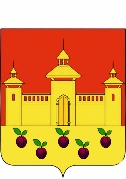 РОССИЙСКАЯ  ФЕДЕРАЦИЯОРЛОВСКАЯ  ОБЛАСТЬАДМИНИСТРАЦИЯ  КРОМСКОГО  РАЙОНАПОСТАНОВЛЕНИЕ    20 марта 2020 года                                                                                   № 201            пгт. Кромы